ΘΕΜΑ:	«Προκήρυξη  διαγωνισμού  με  σφραγισμένες  προσφορές  για  την  3ήμερη  εκπαιδευτική εκδρομή του σχολείου μας στην Πελοπόννησο, 16-18/3/2023»Σύμφωνα με την εγκύκλιο 20883/ΓΔ4 του ΦΕΚ 12-02-2020 και την Δ1α/Γ.Π.οικ. 55254/09-09-2021 περί Λειτουργίας των εκπαιδευτικών μονάδων Πρωτοβάθμιας και Δευτεροβάθμιας Εκπαίδευσης και μέτρων για την αποφυγή διάδοσης του κορωνοϊού COVID-19 κατά τη λειτουργία τους, όπως και το άρθρο 5 της Υ.Α. 20883/ΓΔ4/12-02-2020 (ΦΕΚ 4577 τ.Β΄ 13-02-2020) και το ΦΕΚ 4187, τ.Β/10-09-2021, σας ενημερώνουμε ότι το σχολείο μας προτίθεται να πραγματοποιήσει τον Μάρτιο, τριήμερη εκπαιδευτική εκδρομή στο Διακοπτό.Τόπος διεξαγωγής εκδρομής: Διακοπτό, Καλάβρυτα, Αρχ. Ολυμπία, Πάτρα. Το τελικό πρόγραμμα της εκδρομής θα διαμορφωθεί σε συνεργασία με το πρακτορείο που θα επιλεγεί.Ημερομηνία διεξαγωγής της εκδρομής: 16 - 18 Μαρτίου 2023 (2 διανυκτερεύσεις – 3 ημέρες). Αριθμός μαθητών: 35 - 45, ο ακριβής αριθμός μαθητών θα καθοριστεί πριν την υπογραφή του συμφωνητικού, (1 δωρεάν συμμετοχή για ευπαθείς ομάδες)Αριθμός συνοδών εκπαιδευτικών: 3 Ξενοδοχεία που θα προταθούν:Ξενοδοχείο  4* (τεσσάρων αστέρων). Το ξενοδοχείο να βρίσκεται στο Διακοπτό και να προσφέρεται υποχρεωτικά ημιδιατροφή (πρωινό και δείπνο) σε ελεύθερο μπουφέ εντός του ξενοδοχείου υποχρεωτικά. Το ξενοδοχείο θα πρέπει να πληροί όλες τις απαραίτητες προϋποθέσεις για την άνετη και ασφαλή διαμονή μας. Στην προσφορά θα πρέπει να επισυνάπτεται εγγράφως η κράτηση των διαθέσιμων δωματίων, στο συγκεκριμένο ξενοδοχείο για το σχολείο μας. Τα δωμάτια των μαθητών να είναι κατά βάση και τρίκλινα, και των συνοδών καθηγητών μονόκλινα. Σύγχρονα τουριστικά λεωφορεία: Το λεωφορείο να είναι σύγχρονης τεχνολογίας, κλιματιζόμενα, άριστης κατάστασης, με βάση την κείμενη νομοθεσία και να τηρούν όλες τις απαραίτητες προδιαγραφές ασφαλείας και να είναι στην αποκλειστική διάθεση των μαθητών και του σχολείου σε όλη τη διάρκεια της εκδρομής, με έμπειρο επαγγελματία οδηγό. .Ασφάλεια αστικής επαγγελματικής ευθύνης και ταξιδιωτική ασφάλεια ασθενείας και ατυχημάτων, περίθαλψης μαθητών και εκπαιδευτικών με κάλυψη των εξόδων μεταφοράς σε περίπτωση έκτακτου συμβάντος (π.χ. ατύχημα , ασθένεια , Covid 19, Η1Ν1 κ.λπ).Αποζημίωση για τυχόν μαθητές/μαθήτριες  που  δεν θα μπορέσουν να συμμετάσχουν  λόγω επιβεβαιωμένου κρούσματος κορονοϊού ή γρίπης.Απαραίτητη είναι η παρουσία συνοδού του ταξιδιωτικού γραφείου καθ΄ όλη τη διάρκεια της εκδρομής του σχολείου. Ξενάγηση από επίσημο επαγγελματία ξεναγό στην Αρχ. Ολυμπία.ΚΡΙΤΗΡΙΑ  ΕΠΙΛΟΓΗΣ Η ρητή ακολουθία όλων των ανωτέρω προδιαγραφών, η ποιότητα, η ασφάλεια των ξενοδοχείων και των μέσων μεταφοράς, σε σχέση με την προσφερόμενη τιμή, το πλήρες και αναλυτικό πρόγραμμα επισκέψεων καθώς και η εμπειρία και η αξιοπιστία του ταξιδιωτικού γραφείου.Δεν θα γίνουν δεκτές εκπρόθεσμες προσφορές. Δεν γίνονται δεκτές προσφορές με email ή με Φαξ.Δεν γίνονται δεκτές προσφορές με προωθητικές ενέργειες άσχετες από τον σκοπό της οργάνωσης του συγκεκριμένου ταξιδιού (π.χ. δώρα σε μαθητές ή στο σχολείο, ταξίδια, λαχειοφόροι, δωροεπιταγές και πάσης φύσεως προωθητικές ενέργειες) ώστε να είναι στο μέγιστο δυνατό συγκρίσιμες οι κατατεθείσες προσφορές. Οποιαδήποτε τέτοιου τύπου ενέργεια είναι αρκετή για την απόρριψη του εκάστοτε ταξιδιωτικού γραφείου από το διαγωνισμό.   ΚΛΕΙΣΤΟΙ ΦΑΚΕΛΟΙΣε περίπτωση που οι φάκελοι που αναγράφονται παρακάτω και πρέπει να κατατεθούν, δεν είναι πλήρεις, δεν δύνανται να ληφθούν υπόψη της επιτροπής.Τα πρακτορεία που ενδιαφέρονται να καταθέσουν προσφορές παρακαλούνται να προσκομίσουν δύο κλειστούς και σφραγισμένους φακέλους με τις κάτωθι ενδείξεις:Τεχνική Προσφορά: ο ένας φάκελος θα αναγράφει στο εξωτερικό μέρος τον χαρακτηρισμό «Τεχνική Προσφορά» και θα περιέχει    όλα τα στοιχεία του προτεινόμενου ξενοδοχείου, την κατηγορία του, την ακριβή του θέση, την ιστοσελίδα και την επιβεβαίωση προ-κράτησης δωματίων σε αυτό σύμφωνα με άρθρο 5. του παρόντος.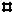     ασφαλιστικές καλύψεις όπως αυτές ορίζονται παραπάνω,    ασφαλιστική & φορολογική ενημερότητα    το ειδικό σήμα λειτουργίας του πρακτορείου,    υπεύθυνη δήλωση ότι το σήμα βρίσκεται σε ισχύ,   λοιπές υπηρεσίες καιΟικονομική Προσφορά:Ο δεύτερος φάκελος θα αναγράφει στο εξωτερικό μέρος τον χαρακτηρισμό «Οικονομική Προσφορά» και θα αφορά αποκλειστικά την οικονομική πρόταση – προσφορά (συνολικό κόστος και κόστος ανά μαθητή με ΦΠΑ).Ο φάκελος αυτός θα ανοιχτεί εφόσον ο φάκελος των τεχνικών προδιαγραφών καλύπτει τις απαιτήσεις του σχολείου, διαφορετικά θα έχει απορριφθεί εξαρχής.Η επιτροπή που θα συγκροτηθεί δεν είναι υποχρεωμένη να επιλέξει το πρακτορείο που μειοδοτεί σε περίπτωση που τεκμηριωμένα αποφασίσει πέραν των τυπικών στοιχείων, ότι δεν πληρούνται όροι που διασφαλίζουν την ομαλή διεξαγωγή της εκδρομής με ασφάλεια για τους μαθητές και τους συνοδούς καθηγητές.Το σχολείο διατηρεί το δικαίωμα να ζητήσει αλλαγή/τροποποίηση, σε συνεργασία με το επιλεγμένο τουριστικό γραφείο, των καθορισμένων ημερομηνιών πραγματοποίησης της εκδρομής λόγω ανωτέρας βίας (όπως φυσικές καταστροφές, εθνικές εκλογές, υγειονομικές συνθήκες, απαγόρευση εκδρομών από το Υπουργείο Παιδείας).Καταληκτική ημερομηνία κατάθεσης προσφορών: 30/1/2023 και ώρα 10:00 π.μ Η  Διευθύντρια του Γυμνασίου ΑνθούσαςΕΛΛΗΝΙΚΗ ΔΗΜΟΚΡΑΤΙΑ ΥΠΟΥΡΓΕΙΟ ΠΑΙΔΕΙΑΣ & ΘΡΗΣΚΕΥΜΑΤΩΝΠΕΡΙΦΕΡΕΙΑΚΗ ΔΙΕΥΘΥΝΣΗ ΠΡΩΤΟΒΑΘΜΙΑΣ & ΔΕΥΤΕΡΟΒΑΘΜΙΑΣ ΕΚΠΑΙΔΕΥΣΗΣ ΑΤΤΙΚΗΣΔΙΕΥΘΥΝΣΗ Δ/ΘΜΙΑΣ ΕΚΠ/ΣΗΣ ANATOΛΙΚΗΣ ΑΤΤΙΚΗΣ                                          Ανθυύσα, 23/01/23                                         Α/ρ, Πρωτ.:_ 5ΓΥΜΝΑΣΙΟ ΑΝΘΟΥΣΑΣΤαχ. Διευθ. : Άργους και Αγίου Μηνά Ανθούσα  ΤΚ15349Πληροφορίες: Χριστίνα Αναστασίου Τηλ. : 21 0603 3973Email: mail@gym-anthous.att.sch.grΠρος: Διεύθυνση Δ/θμιας Εκπ/σης ANATOΛΙΚΗΣ ΑΤΤΙΚΗΣ